Please complete this form and send it to through online “Request a Consultation” webform or email it to pathways@atlascanadamigration.com  or atlascanadamigration@gmail.com Initial Assessment FormBUSINESS / ENTREPRENEUR IMMIGRATIONPLEASE READ THE INSTRUCTION BEFORE ACCOMPLISHING THE FORMKindly accomplish completely this form without leaving any number unanswered electronically and save it in word format. Put N/A for the item/s not applicable, and do not use acronyms and abbreviations especially with your education (shortcuts) to avoid confusion. First Name: Middle Name: Last Name:Birthdate: YYYY/MM/DDGender:Mailing Address:Contact Number:Email Address: Marital Status:City and Country of Birth:Current Country of Residence:If different from your country of birth/citizenship, please indicate your current immigration status in this country: Number of children and their age: Relative/s in Canada:EducationBusiness Ownership / Business Management Experience in last 5 years Official Language Proficiency                IELTS (General or Academic) /CELPIP/TEF - _______________Current Net Worth of all assets such as properties, investments, saving etc. in Canadian Dollar: How much investment you are planning for Canada Immigration?  Visa rejection history of Canada, and any other country: Foreign Travel Information: Please furnish all foreign TravelHave any questions, comments or additional information that may be relevant to your specific case inquiryPS: If married or in CLP relationship, please fill out Eligibility Assessment Form for spouse as well.Full Name(Please provide details of your relationship,For example., Uncle- my mother's brother)Complete Address in Canada Status in Canada(Citizen/PR)Since whenYYYY/MMPeriodFrom                           ToYYYY/MM                    YYYY/MMPeriodFrom                           ToYYYY/MM                    YYYY/MMName of InstituteCity & Country Filed of Education & Type of certificate, diploma/degree issuedPeriodFrom                            ToYYYY/MM                         YYYY/MMPeriodFrom                            ToYYYY/MM                         YYYY/MMCompany/ Employer Name ANDCity & Country Position in Business/ EmploymentMain duties & responsibilitiesPlease provide a brief description of your job (2-3 sentences only) Exam DateListeningReadingWritingSpeakingCAD$ 120,000 to 150,000CAD$ 150,000 to 500,000CAD$ 500,000 and aboveName of CountryVisa CategoryDate Rejection YYYY/MM/DDReason for RejectionCity & Country VisitedEntry Date YYYY/MM/DDExit Date YYYY/MM/DDPurpose of Travel/Status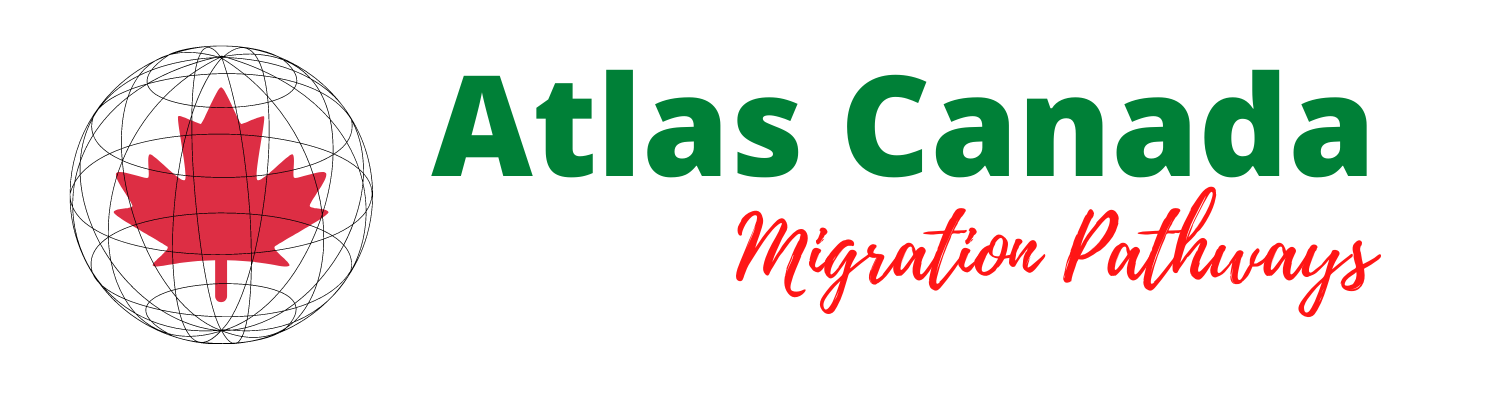 